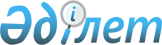 Алматы қаласының аумағында сыртқы (көрнекті) жарнамаларды орналастырғаны үшін ай сайынғы төлемдер ставкаларын бекіту туралы
					
			Күшін жойған
			
			
		
					IV сайланған Алматы қаласы мәслихатының ХІV сессиясының 2008 жылғы 22 желтоқсандағы N 164 шешімі. Алматы қаласы Әділет департаментінде 2009 жылғы 26 қаңтарда N 803 тіркелді. Күші жойылды - Алматы қаласы мәслихатының 2018 жылғы 14 қыркүйектегі № 243 шешiмiмен
      Ескерту. Күші жойылды - Алматы қаласы мәслихатының 14.09.2018 № 243 шешiмiмен (алғашқы ресми жарияланған күнінен кейін күнтізбелік он күн өткен соң қолданысқа енгізіледі).
      2009 жылға арналған Қазақстан Республикасы "Салық және бюджетке төленетін басқа да міндетті төлемдер туралы" Кодексінің 530 бабына сәйкес IV сайланған Алматы қаласының мәслихаты ШЕШIМ ЕТТІ : 
      1. Алматы қаласының аумағында сыртқы (көрнекті) жарнамаларды орналастырғаны үшін ай сайынғы төлемдер ставкалары осы шешімнің қосымшасына сәйкес бекітілсін. 
      2. N 2 қосымшаға сәйкес шешімдердің күші жойылған деп танылсын. 
      3. Осы шешім оны алғашқы ресми жарияланған күннен бастап он күнтізбелік күн өткеннен кейін қолданысқа енгізіледі. 
      4. Осы шешімнің орындалуын бақылау экономика және бюджет бойынша тұрақты комиссияға (А.И.Шелипановқа) және Алматы қаласының Әкімнің орынбасары С.Т.Сейдумановқа жүктелсін. Алматы қаласының аумағында
сыртқы (көрнекті) жарнамаларды орналастырғаны
үшін айсайынғы төлемдердің
ставкалары
      1. Санаттар бойынша Алматы қаласының алаңдары мен магистралдарының тізбесі: "А" санаты: Жамақаев көшесі, "Самал-1" ықшамауданы, "Самал-2" ықшамауданы, "Самал-3" ықшамауданы, Пушкин көшесі, Жароков көшесі, Достық даңғылынан бастап "Медеу" мемлекеттік саябағының шекарасына дейін, Абай даңғылы, Әль-Фараби даңғылы, Абылай хан даңғылы, Достық даңғылы, Фурманов көшесі, "Астана" даңғылы, Республика даңғылы, Сәтпаев көшесі, Қонаев көшесі, Сүйінбай даңғылы, Саиын көшесі, Сейфуллин даңғылы, Қажымұқан к-сі., Байтурсынов к-сі, Достық - Әль-Фараби жолы, Алтынсарин даңғылы., Райымбек пр., Рысқұлов пр., Желтоқсан к-сі, Гоголь к-сі, Жібек жолы к-сі, Толе би к-сі, Қабанбай батыр к-сі, Мақатаев к-сі, Б. Майлин к-сі, Өтеген батыр к-сі, Гагарин к-сі, Хмельницкий к-сі, Солтүстік шеңбер, әуежай, авто- және т/ж вокзалы, Розыбакиев к-сі, Ш. Қалдаяқов к-сі,. Наурызбай батыр к-сі, қалаға кіреберістер мен шығаберістер, Тимирязев к-сі, Б. Момышұлы к-сі, спорттық шаралар және бұқаралық мәдени-бұқаралық демалыс орындары, Жандосов к-сі, Масанчи к-сі, Мәметов к-сі, Құрманғазы к-сі, Т. Озал к-сі, Жолдасбеков к-сі, Мендіқұлов к-сі, Панфилов к-сі (Әль-Фараби даңғылынан төмен), М. Ганди к-сі, Әуезов к-сі, автокөлік жол айырықтары. 
      "В" санаты: "А" санатына кірмеген барлық магистралдар, алаңдар және көшелер.  Күші жойылған шешімдер
      "Алматы қаласының аумағында сыртқы (көрнекі) жарнаманы орналастырғандығы үшін ай сайынғы төлем мөлшерлемелерін бекіту туралы" II сайланған Алматы қалалық мәслихатының 2003 жылғы 27 ақпандағы XXIV сессиясының шешімі , нормативтік құқықтық актілерді мемлекеттік тіркеу тізілімінде 2003 жылғы 4 сәуірде N 521 болып тіркелген, "Алматы Ақшамы" газетінде 2003 жылғы 12 сәуірде, "Вечерний Алматы" газетінде 2003 жылғы 16 сәуірде жарияланған; 
      "Алматы қаласының аумағында сыртқы (көрнекі) жарнаманы орналастырғандығы үшін ай сайынғы төлем мөлшерлемелерін бекіту туралы II сайланған Алматы қалалық мәслихатының 2003 жылғы 27 ақпандағы XXIV сессиясының шешіміне өзгерістер мен толықтырулар еңгізу туралы" 2003 жылғы 11 маусымдағы XXV сессиясының шешімі , нормативтік құқықтық актілерді мемлекеттік тіркеу тізбесінде 2003 жылғы 20 маусымда N 536 болып тіркелді, "Алматы Ақшамы" газетінің 2003 жылғы 1 шілдедегі N 87 санында, "Вечерний Алматы" газетінің 2003 жылғы 19 шілдедегі N 110 санында жарияланған; 
      "Алматы қаласының аумағында сыртқы (көрнекі) жарнаманы орналастырғандығы үшін ай сайынғы төлем мөлшерлемелерін бекіту туралы" II сайланған Алматы қалалық мәслихатының 2003 жылғы 27 ақпандағы XXIV сессиясының шешіміне өзгерістер мен толықтырулар еңгізу туралы" III сайланған Алматы қаласының мәслихатының 2004 жылғы 29 шілдедегі VIII сессиясының N 68 шешімі , 2004 жылғы 6 тамызда N 613 болып тіркелді, "Алматы Ақшамы" газетінің 2004 жылғы 12 тамыздағы N 91 санында, "Вечерний Алматы" газетінің 2004 жылғы 17 тамыздағы N 164 санында жарияланған; 
      "Алматы қаласының аумағында сыртқы (көрнекі) жарнаманы орналастырғандығы үшін ай сайынғы төлем мөлшерлемелерін бекіту туралы II-сайланған Алматы қалалық мәслихатының 2003 жылғы 27 ақпандағы XXIV- сессиясының шешіміне өзгерістер мен толықтырулар еңгізу туралы" III-сайланған Алматы қаласының мәслихатының 2005 жылғы 28 қаңтардағы кезектен тыс ХII сессиясының N 113 шешімі , 2005 жылғы 8 ақпанда N 643 болып тіркелді, "Алматы Ақшамы" газетінің 2005 жылғы 12 ақпандағы N 17 санында, "Вечерний Алматы" газетінің 2005 жылғы 22 ақпандағы N 35 санында жарияланған; 
      "Алматы қаласының аумағында сыртқы (көрнекі) жарнаманы орналастырғандығы үшін ай сайынғы төлем мөлшерлемелерін бекіту туралы II сайланған Алматы қалалық мәслихатының 2003 жылғы 27 ақпандағы XXIV сессиясының шешіміне өзгерістер мен толықтырулар еңгізу туралы" III сайланған Алматы қалалық мәслихатының 2006 жылғы 15 мамырдағы XXIII сессиясының шешімі , 2006 жылғы 19 маусымда N 705 болып тіркелді, "Алматы Ақшамы" газетінің 2006 жылғы 29 маусымдағы N 76 санында, "Вечерний Алматының" - 2006 жылғы 29 маусымдағы N 122 санында жарияланған; 
      "Алматы қаласының аумағында сыртқы (көрнекі) жарнаманы орналастырғандығы үшін ай сайынғы төлем мөлшерлемелерін бекіту туралы II-сайланған Алматы қалалық мәслихатының 2003 жылғы 27 ақпандағы N XXIV- сессиясының шешіміне өзгерістер мен толықтырулар еңгізу туралы" III-сайланған Алматы қаласының мәслихатының 2007 жылғы 5 маусымдағы XXX сессиясының N 360 шешімі , 2007 жылғы 25 маусымда N 748 болып тіркелді,"Алматы Ақшамының" 2007 жылғы 20 шілдедегі N 127 санында, "Вечерний Алматыда" 2007 жылғы 26 шілдедегі N 184-187 сандарында жарияланды; 
      "Алматы қаласының аумағында сыртқы (көрнекі) жарнаманы орналастырғандығы үшін ай сайынғы төлем мөлшерлемелерін бекіту туралы II сайланған Алматы қалалық мәслихатының 2003 жылғы 27 ақпандағы XXIV сессиясының шешіміне өзгерістер мен толықтырулар еңгізу туралы" IV сайланған Алматы қаласы мәслихатының 2007 жылғы 31 қазандағы IV сессиясының N 27 шешімі , 2007 жылғы 26 қарашада N 759 болып тіркелді, "Алматы Ақшамы" газетінің 2007 жылғы 1 желтоқсандағы N 145 санында, "Вечерний Алматы" газетінің 2007 жылғы 1 желтоқсандағы N 296 санында жарияланған. 
					© 2012. Қазақстан Республикасы Әділет министрлігінің «Қазақстан Республикасының Заңнама және құқықтық ақпарат институты» ШЖҚ РМК
				
      IV сайланған Алматы қаласы
мәслихатының XІV
сессиясының төрағасы

Қ. Қазанбаев

      IV сайланған Алматы қаласы
мәслихатының хатшысы

Т. Мұқашев
IV сайланған
Алматы қаласы мәслихатының
2008 жылғы 22 желтоқсандағы
ХІV сессиясындағы
N 164 шешіміне 1 қосымша
 

  

Жарнама түрлері 
 

  

Жарнама түрлері 
төлемдердің ставкалары 
төлемдердің ставкалары 
 

  

Жарнама түрлері 
 

  

Жарнама түрлері 
ай сайын 
ай сайын 
 

  

Жарнама түрлері 
 

  

Жарнама түрлері 
"А" санаты 
"В" санаты 
1 
2 
3 
4 
1. 
Жылжымайтын мүлік объектілері: 
1.1. 
Сілтеуіштер, маңдайшадағы жазулар, ақпараттық қалқандар көлемдері (объект үшін) 2 ш.м. дейін 
4 
2 
1.2. 
Лайтбокстар (сити-формат бойынша) 
6 
3 
1.3. 
Жарнама-ақпараттық объектісі, алаңы: 
1.3.1. 
2 ш.м 5 ш.м. дейін 
10 
5 
1.3.2. 
5 ш.м 10 ш.м. дейін 
20 
10 
1.3.3. 
10 ш.м 20 ш.м. дейін 
40 
20 
1.3.4. 
20 ш.м 30 ш.м. дейін 
60 
30 
1.3.5. 
30 ш.м 50 ш.м. дейін 
100 
50 
1.3.6. 
50 ш.м 70 ш.м. дейін 
140 
70 
1.3.7. 
70 ш.м. жоғары 
200 
100 
1.4. 
Шатыр үстіндегі неондық жарнама құрастырымы (жарықдинамикалық панно және неондық әріптер: 
1.4.1. 
30 ш.м. дейін 
30 
30 
1.4.2. 
30 ш.м. жоғары 
50 
50 
1.5. 
Үлкен шатырдағы, күрке, қалқадағы шатырдағы, тудағы, вымпелдегі және штандарттағы жарнамалар. 
1.5.1. 
5 ш.м. дейін 
1 
1 
1.5.2. 
5 ш.м 10 ш.м. дейін 
2 
2 
1.5.3. 
10 ш.м. жоғары 
3 
3 
1.6. 
Дүңгіршектердегі және уақытша үлгідегі сауда павильондарындағы жарнама: 
1.6.1. 
2 ш.м. дейін 
2 
2 
1.6.2. 
2 ш.м. 5 ш.м. дейін 
2 
2 
1.6.3. 
5 ш.м 10 ш.м. дейін 
3 
3 
1.6.4. 
10 ш.м. жоғары 
8 
8 
1.7. 
Тасымалы жарнамалар құрылғысы (штендерлер): 
10 
10 
      IV сайланған Алматы қаласы
мәслихатының XІV
сессиясының төрағасы

Қ. Қазанбаев

      IV сайланған Алматы қаласы
мәслихатының хатшысы

Т. Мұқашев
IV сайланған
Алматы қаласы мәслихатының
2008 жылғы 22 желтоқсандағы
ХІV сессиясындағы
N 164 шешіміне 2 қосымша
      IV сайланған Алматы қаласы
мәслихатының XІV
сессиясының төрағасы

Қ. Қазанбаев

      IV сайланған Алматы қаласы
мәслихатының хатшысы

Т. Мұқашев
